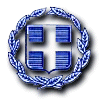 ΠΑΡΑΠΕΜΠΤΙΚΟ ΕΓΓΡΑΦΟ ΠΡΟΣ ΨΥΧΙΑΤΡΟΠαρακαλούμε να  εκδώσετε  Ιατρική Γνωμάτευση  για  τον/την Παρασκευούλα Σιγανού του Γεωργίου που  έχει προσληφθεί ως  εκπαιδευτικός, στην οποία θα πρέπει να πιστοποιείται η ψυχική  υγεία και η καταλληλότητά του/της  προκειμένου να ασκήσει τα καθήκοντα της ειδικότητάς του ΠΕ60 – Νηπιαγωγών σε  Σχολικές Μονάδες Γενικής Εκπαίδευσης όπως ορίζεται  στο άρθρο 7  του Ν.4210/2013 (ΦΕΚ 254/21-11-2013 τ.Α΄).Για το λόγο αυτό  παρακαλείται ο/η νεοδιοριζόμενος/η να προσκομίσει στην υπηρεσία μας το παρόν έγγραφο υπογεγραμμένο από τον αρμόδιο Ιατρό ότι έλαβε γνώση,  μαζί με την Ιατρική Γνωμάτευση.                                                                                                     Ο Διευθυντής ΠΕ ΦθιώτιδαςΕυθύμιος Γκούμας                                                                                                       Ευθύμιος ΓκούμαςΕΛΛΗΝΙΚΗ ΔΗΜΟΚΡΑΤΙΑΥΠΟΥΡΓΕΙΟ ΠΑΙΔΕΙΑΣ  & ΘΡΗΣΚΕΥΜΑΤΩΝΠΕΡΙΦΕΡΕΙΑΚΗ ΔΙΕΥΘΥΝΣΗ ΠΡΩΤΟΒΑΘΜΙΑΣ & ΔΕΥΤΕΡΟΒΑΘΜΙΑΣ ΕΚΠΑΙΔΕΥΣΗΣ  ΣΤΕΡΕΑΣ  ΕΛΛΑΔΑΣΔΙΕΥΘΥΝΣΗ ΠΡΩΤΟΒΑΘΜΙΑΣ ΕΚΠΑΙΔΕΥΣΗΣ ΦΘΙΩΤΙΔΑΣ                               ΤΜΗΜΑ Γ ΠΡΟΣΩΠΙΚΟΥΤαχ. Δ/νση       :   Θερμοπυλών 60 & Κύπρου                                ΛΑΜΙΑ, ΤΚ 35133	E-mail                :  dipefth@sch.grΤηλέφωνο         :  22313 52731αμία 2008ΥΥ;]                                                                                Λαμία,    ..… / 8 /2022